Приложение к ОПОП бакалавриатпо направлению подготовки 44.03.03 Специальное (логопедическое) образование, Направленность (профиль) программы «Логопедия (начальное образование детей с нарушениями речи)», утв. приказом ректора ОмГА от 29.03.2021 №57Приложение к ОПОП бакалавриатпо направлению подготовки 44.03.03 Специальное (логопедическое) образование, Направленность (профиль) программы «Логопедия (начальное образование детей с нарушениями речи)», утв. приказом ректора ОмГА от 29.03.2021 №57Приложение к ОПОП бакалавриатпо направлению подготовки 44.03.03 Специальное (логопедическое) образование, Направленность (профиль) программы «Логопедия (начальное образование детей с нарушениями речи)», утв. приказом ректора ОмГА от 29.03.2021 №57Частное учреждение образовательная организация высшего образования«Омская гуманитарная академия»Частное учреждение образовательная организация высшего образования«Омская гуманитарная академия»Частное учреждение образовательная организация высшего образования«Омская гуманитарная академия»Частное учреждение образовательная организация высшего образования«Омская гуманитарная академия»Кафедра "Педагогики, психологии и социальной работы"Кафедра "Педагогики, психологии и социальной работы"Кафедра "Педагогики, психологии и социальной работы"Кафедра "Педагогики, психологии и социальной работы"УТВЕРЖДАЮРектор, д.фил.н., профессор______________А.Э. Еремеев29.03.2021 г.РАБОЧАЯ ПРОГРАММА ДИСЦИПЛИНЫРАБОЧАЯ ПРОГРАММА ДИСЦИПЛИНЫРАБОЧАЯ ПРОГРАММА ДИСЦИПЛИНЫРАБОЧАЯ ПРОГРАММА ДИСЦИПЛИНЫ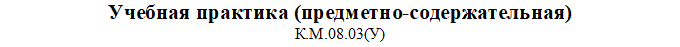 по программе бакалавриатапо программе бакалавриатапо программе бакалавриатапо программе бакалавриата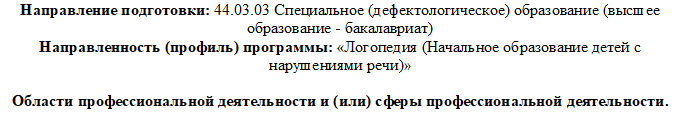 Типы задач профессиональной деятельности:Типы задач профессиональной деятельности:педагогический, методический, сопровожденияпедагогический, методический, сопровожденияпедагогический, методический, сопровожденияпедагогический, методический, сопровожденияДля обучающихся:очной формы обучения 2020 года набора  на 2021/2022 учебный годОмск 2021Для обучающихся:очной формы обучения 2020 года набора  на 2021/2022 учебный годОмск 2021Для обучающихся:очной формы обучения 2020 года набора  на 2021/2022 учебный годОмск 2021Для обучающихся:очной формы обучения 2020 года набора  на 2021/2022 учебный годОмск 2021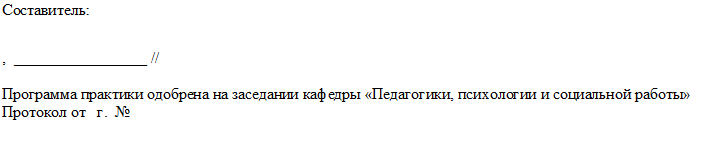 Зав. кафедрой, доцент, д.п.н. _________________ /Лопанова Е.В./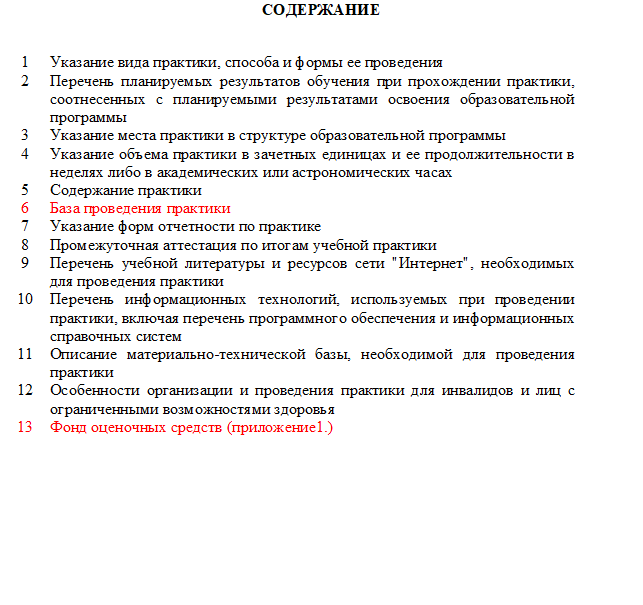 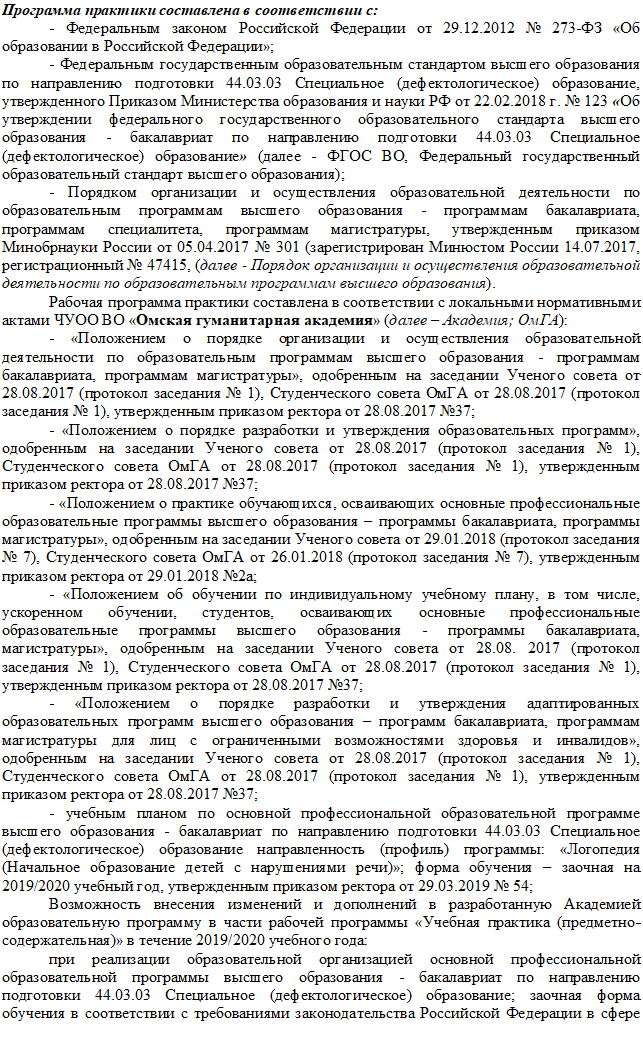 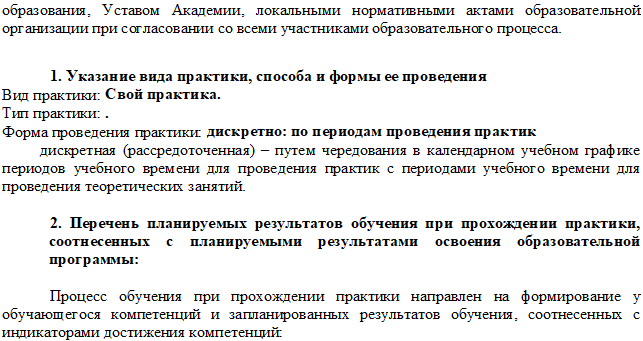 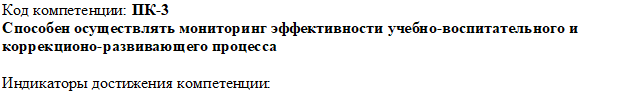 ПК-3.1 знать принципы,  методы, организацию  мониторинга  эффективности учебно- воспитательного, коррекционно-развивающего  процесса в разных  институциональных условияхПК-3.1 знать принципы,  методы, организацию  мониторинга  эффективности учебно- воспитательного, коррекционно-развивающего  процесса в разных  институциональных условияхПК-3.1 знать принципы,  методы, организацию  мониторинга  эффективности учебно- воспитательного, коррекционно-развивающего  процесса в разных  институциональных условияхПК-3.1 знать принципы,  методы, организацию  мониторинга  эффективности учебно- воспитательного, коррекционно-развивающего  процесса в разных  институциональных условияхПК-3.2 уметь применять  разные  методы мониторинга  эффективности  учебно- воспитательного,  коррекционо-развивающего процессаПК-3.2 уметь применять  разные  методы мониторинга  эффективности  учебно- воспитательного,  коррекционо-развивающего процессаПК-3.2 уметь применять  разные  методы мониторинга  эффективности  учебно- воспитательного,  коррекционо-развивающего процессаПК-3.2 уметь применять  разные  методы мониторинга  эффективности  учебно- воспитательного,  коррекционо-развивающего процессаПК-3.3 уметь  оформлять  и  интерпретировать  результаты мониторинга  эффективности учебно-воспитательного,  коррекционо-развивающего процессаПК-3.3 уметь  оформлять  и  интерпретировать  результаты мониторинга  эффективности учебно-воспитательного,  коррекционо-развивающего процессаПК-3.3 уметь  оформлять  и  интерпретировать  результаты мониторинга  эффективности учебно-воспитательного,  коррекционо-развивающего процессаПК-3.3 уметь  оформлять  и  интерпретировать  результаты мониторинга  эффективности учебно-воспитательного,  коррекционо-развивающего процессаПК-3.4 уметь использовать выводы по результатам мониторинга  для  корректировки содержания  и организации  коррекционо-развивающего процессаПК-3.4 уметь использовать выводы по результатам мониторинга  для  корректировки содержания  и организации  коррекционо-развивающего процессаПК-3.4 уметь использовать выводы по результатам мониторинга  для  корректировки содержания  и организации  коррекционо-развивающего процессаПК-3.4 уметь использовать выводы по результатам мониторинга  для  корректировки содержания  и организации  коррекционо-развивающего процессаПК-3.5 владеть методами проведения мониторинга  эффективности  учебно- воспитательного,  коррекционо-развивающего  процесса и интерпретации его результатовПК-3.5 владеть методами проведения мониторинга  эффективности  учебно- воспитательного,  коррекционо-развивающего  процесса и интерпретации его результатовПК-3.5 владеть методами проведения мониторинга  эффективности  учебно- воспитательного,  коррекционо-развивающего  процесса и интерпретации его результатовПК-3.5 владеть методами проведения мониторинга  эффективности  учебно- воспитательного,  коррекционо-развивающего  процесса и интерпретации его результатов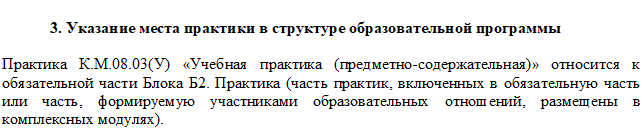 КодНаименованиеКоды формируемых компетенцийК.М.08.03(У)Учебная практика (предметно-содержательная)ПК-3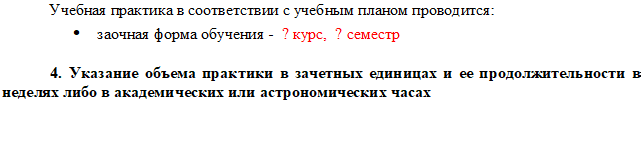 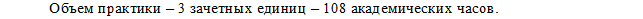 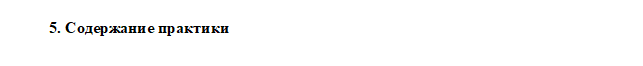 Наименование раздела практикиВид занятияКурсЧасов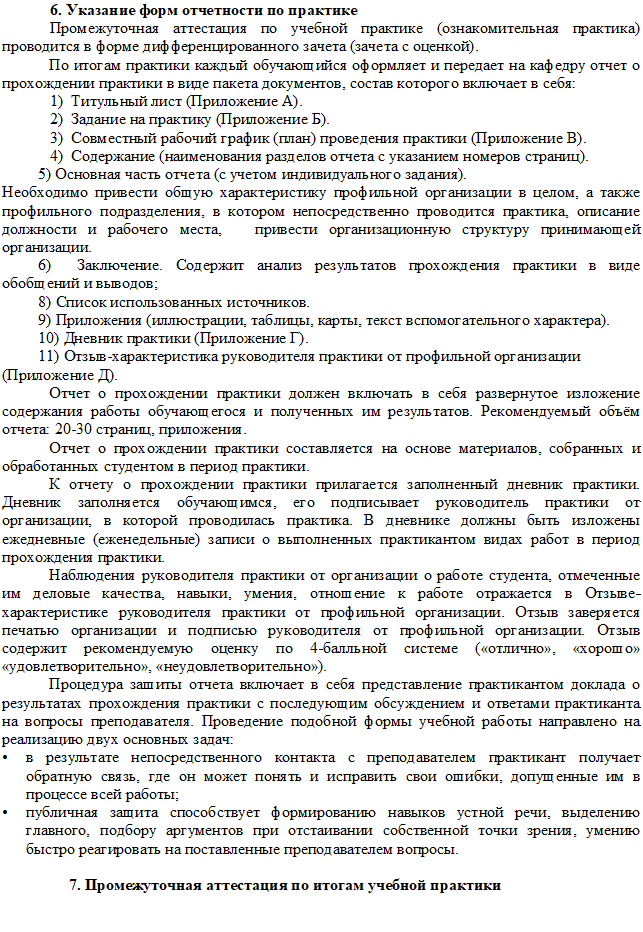 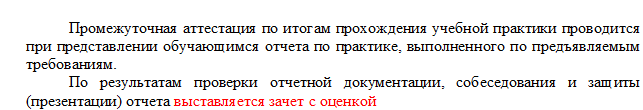 